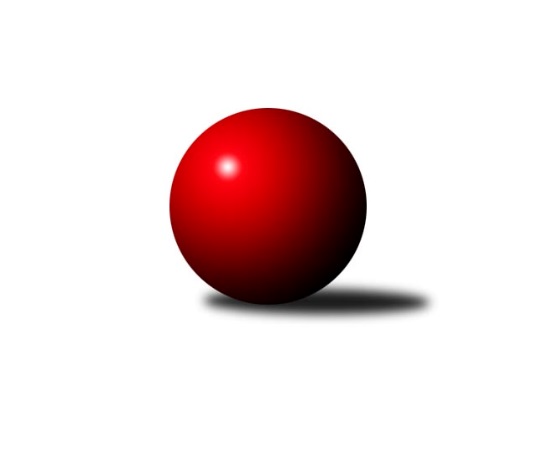 Č.24Ročník 2021/2022	20.5.2024 Meziokresní přebor ČB-ČK A 6-ti členné 2021/2022Statistika 24. kolaTabulka družstev:		družstvo	záp	výh	rem	proh	skore	sety	průměr	body	plné	dorážka	chyby	1.	TJ Sokol Soběnov C	21	17	0	4	115.0 : 53.0 	(151.5 : 100.5)	2401	34	1685	717	53.1	2.	TJ Sokol Soběnov B	22	16	2	4	114.0 : 62.0 	(160.5 : 103.5)	2391	34	1683	707	53.1	3.	TJ Sokol Nové Hrady B	22	15	3	4	111.5 : 64.5 	(140.0 : 124.0)	2353	33	1683	669	58.7	4.	KK Český Krumlov	22	14	0	8	101.0 : 75.0 	(140.5 : 123.5)	2376	28	1675	702	55.8	5.	Kuželky Borovany B	22	13	2	7	100.5 : 75.5 	(145.5 : 118.5)	2320	28	1637	683	56.9	6.	TJ Loko Č. Budějovice C	22	9	3	10	86.0 : 90.0 	(133.0 : 131.0)	2253	21	1604	649	72.9	7.	TJ Sokol Nové Hrady C	23	10	1	12	94.5 : 89.5 	(145.0 : 131.0)	2332	21	1649	683	58.5	8.	TJ Spartak Trhové Sviny C	21	9	2	10	85.5 : 82.5 	(127.5 : 124.5)	2281	20	1637	643	63	9.	TJ Spartak Trhové Sviny B	22	7	2	13	70.5 : 105.5 	(119.0 : 145.0)	2222	16	1594	628	65	10.	Kuželky Borovany C	23	6	2	15	70.0 : 114.0 	(119.5 : 156.5)	2203	14	1582	620	73.3	11.	Vltavan Loučovice B	21	6	1	14	66.0 : 102.0 	(113.5 : 138.5)	2278	13	1612	666	67.8	12.	TJ Nová Ves C	22	6	1	15	65.5 : 110.5 	(112.5 : 151.5)	2236	13	1612	624	69.3	13.	TJ Dynamo České Budějovice B	21	4	1	16	56.0 : 112.0 	(96.0 : 156.0)	2210	9	1576	634	76.8Tabulka doma:		družstvo	záp	výh	rem	proh	skore	sety	průměr	body	maximum	minimum	1.	TJ Sokol Soběnov B	11	9	1	1	64.5 : 23.5 	(89.5 : 42.5)	2436	19	2545	2345	2.	Kuželky Borovany B	12	8	1	3	57.0 : 39.0 	(84.5 : 59.5)	2338	17	2483	2186	3.	TJ Sokol Soběnov C	11	8	0	3	60.0 : 28.0 	(81.0 : 51.0)	2387	16	2509	2310	4.	TJ Sokol Nové Hrady B	11	7	2	2	56.0 : 32.0 	(71.5 : 60.5)	2384	16	2523	2033	5.	KK Český Krumlov	11	8	0	3	53.0 : 35.0 	(71.0 : 61.0)	2443	16	2536	2304	6.	TJ Loko Č. Budějovice C	11	6	1	4	46.0 : 42.0 	(66.0 : 66.0)	2290	13	2416	2150	7.	TJ Spartak Trhové Sviny C	10	6	0	4	45.5 : 34.5 	(65.5 : 54.5)	2320	12	2402	2253	8.	Kuželky Borovany C	12	5	2	5	48.0 : 48.0 	(71.5 : 72.5)	2233	12	2367	2113	9.	TJ Sokol Nové Hrady C	11	5	0	6	47.0 : 41.0 	(73.5 : 58.5)	2364	10	2533	2158	10.	TJ Spartak Trhové Sviny B	10	3	2	5	37.0 : 43.0 	(55.0 : 65.0)	2277	8	2324	2226	11.	TJ Nová Ves C	11	4	0	7	37.5 : 50.5 	(60.0 : 72.0)	2300	8	2417	2216	12.	Vltavan Loučovice B	10	3	1	6	33.0 : 47.0 	(55.5 : 64.5)	2359	7	2466	2193	13.	TJ Dynamo České Budějovice B	11	3	0	8	32.0 : 56.0 	(52.5 : 79.5)	2124	6	2302	1934Tabulka venku:		družstvo	záp	výh	rem	proh	skore	sety	průměr	body	maximum	minimum	1.	TJ Sokol Soběnov C	10	9	0	1	55.0 : 25.0 	(70.5 : 49.5)	2400	18	2639	2231	2.	TJ Sokol Nové Hrady B	11	8	1	2	55.5 : 32.5 	(68.5 : 63.5)	2348	17	2462	2229	3.	TJ Sokol Soběnov B	11	7	1	3	49.5 : 38.5 	(71.0 : 61.0)	2384	15	2593	2224	4.	KK Český Krumlov	11	6	0	5	48.0 : 40.0 	(69.5 : 62.5)	2384	12	2502	2258	5.	Kuželky Borovany B	10	5	1	4	43.5 : 36.5 	(61.0 : 59.0)	2317	11	2425	2216	6.	TJ Sokol Nové Hrady C	12	5	1	6	47.5 : 48.5 	(71.5 : 72.5)	2342	11	2446	2128	7.	TJ Loko Č. Budějovice C	11	3	2	6	40.0 : 48.0 	(67.0 : 65.0)	2247	8	2389	2095	8.	TJ Spartak Trhové Sviny C	11	3	2	6	40.0 : 48.0 	(62.0 : 70.0)	2274	8	2433	2199	9.	TJ Spartak Trhové Sviny B	12	4	0	8	33.5 : 62.5 	(64.0 : 80.0)	2218	8	2399	1902	10.	Vltavan Loučovice B	11	3	0	8	33.0 : 55.0 	(58.0 : 74.0)	2266	6	2402	2097	11.	TJ Nová Ves C	11	2	1	8	28.0 : 60.0 	(52.5 : 79.5)	2227	5	2336	2050	12.	TJ Dynamo České Budějovice B	10	1	1	8	24.0 : 56.0 	(43.5 : 76.5)	2222	3	2483	1904	13.	Kuželky Borovany C	11	1	0	10	22.0 : 66.0 	(48.0 : 84.0)	2201	2	2351	1895Tabulka podzimní části:		družstvo	záp	výh	rem	proh	skore	sety	průměr	body	doma	venku	1.	TJ Sokol Soběnov C	12	10	0	2	68.0 : 28.0 	(88.5 : 55.5)	2417	20 	4 	0 	1 	6 	0 	1	2.	TJ Sokol Soběnov B	12	8	2	2	60.0 : 36.0 	(82.5 : 61.5)	2362	18 	4 	1 	1 	4 	1 	1	3.	KK Český Krumlov	12	9	0	3	57.0 : 39.0 	(75.0 : 69.0)	2367	18 	6 	0 	0 	3 	0 	3	4.	TJ Sokol Nové Hrady B	12	8	1	3	60.5 : 35.5 	(79.5 : 64.5)	2378	17 	3 	1 	2 	5 	0 	1	5.	TJ Spartak Trhové Sviny B	12	6	1	5	46.0 : 50.0 	(72.0 : 72.0)	2211	13 	3 	1 	1 	3 	0 	4	6.	TJ Loko Č. Budějovice C	12	5	2	5	49.0 : 47.0 	(70.0 : 74.0)	2239	12 	5 	0 	1 	0 	2 	4	7.	Kuželky Borovany B	12	5	1	6	46.0 : 50.0 	(69.0 : 75.0)	2276	11 	4 	1 	3 	1 	0 	3	8.	Vltavan Loučovice B	12	5	1	6	42.0 : 54.0 	(72.5 : 71.5)	2266	11 	2 	1 	3 	3 	0 	3	9.	TJ Spartak Trhové Sviny C	12	4	2	6	47.0 : 49.0 	(75.0 : 69.0)	2261	10 	2 	0 	3 	2 	2 	3	10.	TJ Sokol Nové Hrady C	12	4	1	7	46.0 : 50.0 	(70.0 : 74.0)	2321	9 	1 	0 	4 	3 	1 	3	11.	Kuželky Borovany C	12	3	1	8	37.0 : 59.0 	(68.0 : 76.0)	2125	7 	3 	1 	5 	0 	0 	3	12.	TJ Nová Ves C	12	3	0	9	35.5 : 60.5 	(63.5 : 80.5)	2210	6 	1 	0 	4 	2 	0 	5	13.	TJ Dynamo České Budějovice B	12	2	0	10	30.0 : 66.0 	(50.5 : 93.5)	2135	4 	2 	0 	4 	0 	0 	6Tabulka jarní části:		družstvo	záp	výh	rem	proh	skore	sety	průměr	body	doma	venku	1.	Kuželky Borovany B	10	8	1	1	54.5 : 25.5 	(76.5 : 43.5)	2358	17 	4 	0 	0 	4 	1 	1 	2.	TJ Sokol Soběnov B	10	8	0	2	54.0 : 26.0 	(78.0 : 42.0)	2436	16 	5 	0 	0 	3 	0 	2 	3.	TJ Sokol Nové Hrady B	10	7	2	1	51.0 : 29.0 	(60.5 : 59.5)	2344	16 	4 	1 	0 	3 	1 	1 	4.	TJ Sokol Soběnov C	9	7	0	2	47.0 : 25.0 	(63.0 : 45.0)	2419	14 	4 	0 	2 	3 	0 	0 	5.	TJ Sokol Nové Hrady C	11	6	0	5	48.5 : 39.5 	(75.0 : 57.0)	2352	12 	4 	0 	2 	2 	0 	3 	6.	TJ Spartak Trhové Sviny C	9	5	0	4	38.5 : 33.5 	(52.5 : 55.5)	2340	10 	4 	0 	1 	1 	0 	3 	7.	KK Český Krumlov	10	5	0	5	44.0 : 36.0 	(65.5 : 54.5)	2381	10 	2 	0 	3 	3 	0 	2 	8.	TJ Loko Č. Budějovice C	10	4	1	5	37.0 : 43.0 	(63.0 : 57.0)	2270	9 	1 	1 	3 	3 	0 	2 	9.	TJ Nová Ves C	10	3	1	6	30.0 : 50.0 	(49.0 : 71.0)	2307	7 	3 	0 	3 	0 	1 	3 	10.	Kuželky Borovany C	11	3	1	7	33.0 : 55.0 	(51.5 : 80.5)	2273	7 	2 	1 	0 	1 	0 	7 	11.	TJ Dynamo České Budějovice B	9	2	1	6	26.0 : 46.0 	(45.5 : 62.5)	2258	5 	1 	0 	4 	1 	1 	2 	12.	TJ Spartak Trhové Sviny B	10	1	1	8	24.5 : 55.5 	(47.0 : 73.0)	2305	3 	0 	1 	4 	1 	0 	4 	13.	Vltavan Loučovice B	9	1	0	8	24.0 : 48.0 	(41.0 : 67.0)	2296	2 	1 	0 	3 	0 	0 	5 Zisk bodů pro družstvo:		jméno hráče	družstvo	body	zápasy	v %	dílčí body	sety	v %	1.	Milena Šebestová 	TJ Sokol Nové Hrady B 	19.5	/	21	(93%)	34.5	/	42	(82%)	2.	Josef Šedivý 	TJ Sokol Soběnov B 	18.5	/	22	(84%)	35.5	/	44	(81%)	3.	Jaroslava Kulhanová 	TJ Sokol Soběnov C 	17	/	20	(85%)	30.5	/	40	(76%)	4.	Čestmír Siebenbrunner 	Kuželky Borovany B 	17	/	21	(81%)	32.5	/	42	(77%)	5.	Tomáš Kříha 	TJ Sokol Nové Hrady C 	15	/	21	(71%)	31	/	42	(74%)	6.	Tomáš Polánský 	TJ Loko Č. Budějovice C 	15	/	21	(71%)	29.5	/	42	(70%)	7.	Olga Čutková 	TJ Sokol Soběnov C 	15	/	21	(71%)	27	/	42	(64%)	8.	Ludmila Čurdová 	TJ Sokol Soběnov C 	14	/	20	(70%)	26	/	40	(65%)	9.	Vladimír Vlček 	TJ Nová Ves C 	14	/	21	(67%)	28	/	42	(67%)	10.	Libor Tomášek 	TJ Sokol Nové Hrady B 	14	/	21	(67%)	24	/	42	(57%)	11.	Vojtěch Kříha 	TJ Sokol Nové Hrady C 	14	/	22	(64%)	29	/	44	(66%)	12.	Petr Hamerník 	TJ Sokol Nové Hrady C 	14	/	23	(61%)	23.5	/	46	(51%)	13.	Gabriela Kroupová 	TJ Spartak Trhové Sviny C 	13.5	/	20	(68%)	26	/	40	(65%)	14.	Lucie Mušková 	TJ Sokol Soběnov C 	13	/	17	(76%)	25	/	34	(74%)	15.	Markéta Šedivá 	TJ Sokol Soběnov B 	13	/	18	(72%)	24	/	36	(67%)	16.	Jan Štajner 	TJ Spartak Trhové Sviny C 	13	/	19	(68%)	23	/	38	(61%)	17.	Pavel Čurda 	TJ Sokol Soběnov B 	13	/	21	(62%)	28	/	42	(67%)	18.	Jindřich Soukup 	Kuželky Borovany B 	13	/	21	(62%)	26.5	/	42	(63%)	19.	Tomáš Tichý 	KK Český Krumlov  	12	/	15	(80%)	19	/	30	(63%)	20.	Martin Kouba 	KK Český Krumlov  	12	/	18	(67%)	25	/	36	(69%)	21.	Jan Sztrapek 	Vltavan Loučovice B 	12	/	18	(67%)	23	/	36	(64%)	22.	Martina Tomiová 	TJ Loko Č. Budějovice C 	12	/	19	(63%)	25	/	38	(66%)	23.	Josef Ferenčík 	TJ Sokol Soběnov B 	12	/	22	(55%)	28.5	/	44	(65%)	24.	Jan Jackov 	TJ Nová Ves C 	12	/	22	(55%)	26	/	44	(59%)	25.	Jan Kouba 	Kuželky Borovany C 	12	/	23	(52%)	29	/	46	(63%)	26.	Adéla Sýkorová 	TJ Loko Č. Budějovice C 	11	/	15	(73%)	19	/	30	(63%)	27.	Kateřina Dvořáková 	Kuželky Borovany C 	11	/	17	(65%)	23	/	34	(68%)	28.	Martina Koubová 	Kuželky Borovany C 	11	/	21	(52%)	21.5	/	42	(51%)	29.	Jakub Zadák 	KK Český Krumlov  	10	/	15	(67%)	19.5	/	30	(65%)	30.	Jiří Tröstl 	Kuželky Borovany B 	10	/	18	(56%)	20	/	36	(56%)	31.	Zuzana Koptová 	TJ Spartak Trhové Sviny C 	10	/	19	(53%)	21.5	/	38	(57%)	32.	Lucie Klojdová 	TJ Loko Č. Budějovice C 	10	/	20	(50%)	18.5	/	40	(46%)	33.	Karel Vlášek 	TJ Loko Č. Budějovice C 	9	/	11	(82%)	18	/	22	(82%)	34.	Milena Kümmelová 	TJ Dynamo České Budějovice B 	9	/	14	(64%)	17	/	28	(61%)	35.	František Ferenčík 	KK Český Krumlov  	9	/	14	(64%)	14.5	/	28	(52%)	36.	Miroslav Kraus 	TJ Dynamo České Budějovice B 	9	/	15	(60%)	16.5	/	30	(55%)	37.	Tomáš Tichý ml.	KK Český Krumlov  	9	/	16	(56%)	16.5	/	32	(52%)	38.	Milan Šedivý ml.	TJ Sokol Soběnov B 	9	/	17	(53%)	17	/	34	(50%)	39.	Stanislava Mlezivová 	TJ Dynamo České Budějovice B 	9	/	20	(45%)	18	/	40	(45%)	40.	Bohuslav Švepeš 	TJ Spartak Trhové Sviny B 	9	/	22	(41%)	21	/	44	(48%)	41.	Miloš Draxler 	TJ Nová Ves C 	9	/	22	(41%)	17	/	44	(39%)	42.	Karel Jirkal 	Kuželky Borovany B 	8	/	8	(100%)	15	/	16	(94%)	43.	Jiří Malovaný 	Kuželky Borovany B 	8	/	9	(89%)	13	/	18	(72%)	44.	Michal Silmbrod 	TJ Sokol Nové Hrady B 	8	/	10	(80%)	13	/	20	(65%)	45.	Radim Štubner 	Vltavan Loučovice B 	8	/	14	(57%)	18	/	28	(64%)	46.	Jitka Grznáriková 	TJ Sokol Soběnov C 	8	/	14	(57%)	15.5	/	28	(55%)	47.	Michal Kanděra 	TJ Sokol Nové Hrady C 	8	/	16	(50%)	15.5	/	32	(48%)	48.	Tomáš Švepeš 	TJ Spartak Trhové Sviny B 	8	/	16	(50%)	15.5	/	32	(48%)	49.	Vladimír Šereš 	Vltavan Loučovice B 	8	/	17	(47%)	20	/	34	(59%)	50.	Nikola Kroupová 	TJ Spartak Trhové Sviny C 	8	/	17	(47%)	16	/	34	(47%)	51.	Jiřina Krtková 	TJ Sokol Soběnov C 	8	/	18	(44%)	17	/	36	(47%)	52.	Marek Rojdl 	TJ Spartak Trhové Sviny B 	8	/	18	(44%)	16	/	36	(44%)	53.	Jan Silmbrod 	TJ Sokol Nové Hrady B 	8	/	22	(36%)	17	/	44	(39%)	54.	Marek Kopta 	TJ Spartak Trhové Sviny B 	7.5	/	19	(39%)	14.5	/	38	(38%)	55.	Karel Kříha 	TJ Sokol Nové Hrady B 	7.5	/	19	(39%)	13	/	38	(34%)	56.	Jan Kouba 	KK Český Krumlov  	7	/	8	(88%)	12	/	16	(75%)	57.	Vlastimil Kříha 	TJ Spartak Trhové Sviny C 	7	/	15	(47%)	16	/	30	(53%)	58.	Ludvík Sojka 	Vltavan Loučovice B 	7	/	16	(44%)	15	/	32	(47%)	59.	Jiří Švepeš 	TJ Spartak Trhové Sviny B 	7	/	20	(35%)	18.5	/	40	(46%)	60.	Josef Fojta 	TJ Nová Ves C 	6.5	/	14	(46%)	12	/	28	(43%)	61.	Patrik Fink 	TJ Sokol Soběnov B 	6.5	/	18	(36%)	15	/	36	(42%)	62.	Pavel Zeman 	TJ Spartak Trhové Sviny C 	6	/	7	(86%)	8	/	14	(57%)	63.	Tomáš Balko 	TJ Sokol Nové Hrady C 	6	/	8	(75%)	12	/	16	(75%)	64.	Luděk Troup 	TJ Spartak Trhové Sviny B 	6	/	14	(43%)	10	/	28	(36%)	65.	František Anderle 	Vltavan Loučovice B 	6	/	18	(33%)	11	/	36	(31%)	66.	Stanislav Bednařík 	TJ Dynamo České Budějovice B 	6	/	19	(32%)	11.5	/	38	(30%)	67.	Jiří Janoch 	Kuželky Borovany B 	5.5	/	18	(31%)	14.5	/	36	(40%)	68.	Tomáš Suchánek 	Vltavan Loučovice B 	5	/	6	(83%)	8	/	12	(67%)	69.	Ondřej Sysel 	TJ Sokol Soběnov B 	5	/	7	(71%)	10	/	14	(71%)	70.	Lukáš Prokeš 	TJ Sokol Nové Hrady B 	5	/	10	(50%)	12	/	20	(60%)	71.	Ladislav Růžička 	TJ Sokol Nové Hrady B 	5	/	10	(50%)	10	/	20	(50%)	72.	Alice Loulová 	TJ Sokol Soběnov C 	5	/	12	(42%)	7.5	/	24	(31%)	73.	Miloš Moravec 	KK Český Krumlov  	5	/	14	(36%)	14.5	/	28	(52%)	74.	Aleš Císař 	TJ Spartak Trhové Sviny C 	5	/	15	(33%)	12	/	30	(40%)	75.	Romana Kříhová 	TJ Sokol Nové Hrady C 	5	/	16	(31%)	12.5	/	32	(39%)	76.	Petr Bícha 	Kuželky Borovany C 	5	/	16	(31%)	11	/	32	(34%)	77.	Věra Jeseničová 	TJ Nová Ves C 	5	/	17	(29%)	12	/	34	(35%)	78.	Radim Růžička 	TJ Loko Č. Budějovice C 	5	/	18	(28%)	11	/	36	(31%)	79.	Roman Bartoš 	TJ Nová Ves C 	5	/	19	(26%)	11	/	38	(29%)	80.	Tomáš Vašek 	TJ Dynamo České Budějovice B 	5	/	21	(24%)	13	/	42	(31%)	81.	Daniel Krejčí 	Kuželky Borovany B 	4.5	/	8	(56%)	9	/	16	(56%)	82.	Antonín Gažák 	TJ Sokol Nové Hrady C 	4.5	/	12	(38%)	7.5	/	24	(31%)	83.	Nela Koptová 	TJ Spartak Trhové Sviny B 	4	/	4	(100%)	6.5	/	8	(81%)	84.	Lenka Aldorfová 	Kuželky Borovany C 	4	/	10	(40%)	7.5	/	20	(38%)	85.	Štěpán Silmbrod 	TJ Sokol Nové Hrady B 	4	/	10	(40%)	7.5	/	20	(38%)	86.	Petra Šebestíková 	TJ Dynamo České Budějovice B 	4	/	12	(33%)	6	/	24	(25%)	87.	Pavel Kříha 	TJ Sokol Nové Hrady C 	4	/	14	(29%)	10	/	28	(36%)	88.	Tomáš Vařil 	KK Český Krumlov  	4	/	16	(25%)	8.5	/	32	(27%)	89.	Jiří Bláha 	TJ Loko Č. Budějovice C 	3	/	4	(75%)	6	/	8	(75%)	90.	Jan Kobliha 	Kuželky Borovany C 	3	/	4	(75%)	6	/	8	(75%)	91.	Jakub Matulík 	Vltavan Loučovice B 	3	/	6	(50%)	6.5	/	12	(54%)	92.	Bohuslav Švepeš 	TJ Spartak Trhové Sviny B 	3	/	6	(50%)	6	/	12	(50%)	93.	Blanka Cáplová 	TJ Sokol Nové Hrady B 	3	/	6	(50%)	6	/	12	(50%)	94.	Petr Dvořák 	Kuželky Borovany C 	3	/	8	(38%)	6	/	16	(38%)	95.	Bedřich Kroupa 	TJ Spartak Trhové Sviny C 	3	/	11	(27%)	4	/	22	(18%)	96.	David Šebestík 	TJ Dynamo České Budějovice B 	3	/	13	(23%)	6.5	/	26	(25%)	97.	Vladimíra Bicerová 	Kuželky Borovany C 	3	/	13	(23%)	5.5	/	26	(21%)	98.	Kristýna Nováková 	TJ Dynamo České Budějovice B 	2	/	3	(67%)	5	/	6	(83%)	99.	Václav Ondok 	TJ Nová Ves C 	2	/	4	(50%)	6	/	8	(75%)	100.	Jan Votruba 	TJ Spartak Trhové Sviny B 	2	/	4	(50%)	4	/	8	(50%)	101.	Jaroslava Frdlíková 	Kuželky Borovany B 	2	/	4	(50%)	3	/	8	(38%)	102.	Petr Procházka 	Vltavan Loučovice B 	2	/	4	(50%)	2	/	8	(25%)	103.	Josef Malík 	Kuželky Borovany B 	2	/	6	(33%)	6	/	12	(50%)	104.	Jiří Čermák 	KK Český Krumlov  	2	/	9	(22%)	6	/	18	(33%)	105.	Miroslav Bicera 	Kuželky Borovany C 	1.5	/	11	(14%)	4	/	22	(18%)	106.	Adam Hanousek 	TJ Sokol Nové Hrady C 	1	/	1	(100%)	2	/	2	(100%)	107.	Štěpán Rehák 	TJ Sokol Nové Hrady B 	1	/	1	(100%)	2	/	2	(100%)	108.	Josef Svoboda 	TJ Spartak Trhové Sviny B 	1	/	2	(50%)	2	/	4	(50%)	109.	René Gondek 	Vltavan Loučovice B 	1	/	2	(50%)	1	/	4	(25%)	110.	Vojtěch Frdlík 	Kuželky Borovany B 	1	/	2	(50%)	1	/	4	(25%)	111.	Lenka Wajdová 	TJ Sokol Nové Hrady B 	1	/	3	(33%)	2	/	6	(33%)	112.	Milan Míka 	Kuželky Borovany B 	1	/	4	(25%)	3	/	8	(38%)	113.	Gabriela Šedivá 	TJ Sokol Soběnov C 	1	/	4	(25%)	3	/	8	(38%)	114.	Jaroslav Štich 	Vltavan Loučovice B 	1	/	7	(14%)	3	/	14	(21%)	115.	Zdeněk Kratochvíl 	TJ Dynamo České Budějovice B 	1	/	8	(13%)	2	/	16	(13%)	116.	František Stodolovský 	Kuželky Borovany B 	1	/	12	(8%)	5	/	24	(21%)	117.	Pavel Fritz 	TJ Sokol Nové Hrady B 	0.5	/	1	(50%)	1	/	2	(50%)	118.	Jakub Sysel 	TJ Sokol Soběnov B 	0	/	1	(0%)	0.5	/	2	(25%)	119.	Jaroslav Štich 	Vltavan Loučovice B 	0	/	1	(0%)	0	/	2	(0%)	120.	Stanislava Betuštiaková 	TJ Sokol Nové Hrady C 	0	/	1	(0%)	0	/	2	(0%)	121.	Martin Klíma 	TJ Spartak Trhové Sviny C 	0	/	1	(0%)	0	/	2	(0%)	122.	Pavel Hron 	Vltavan Loučovice B 	0	/	1	(0%)	0	/	2	(0%)	123.	Karel Beleš 	Kuželky Borovany B 	0	/	1	(0%)	0	/	2	(0%)	124.	Jan Stodolovský 	TJ Spartak Trhové Sviny B 	0	/	1	(0%)	0	/	2	(0%)	125.	Václav Klojda st.	TJ Loko Č. Budějovice C 	0	/	2	(0%)	0	/	4	(0%)	126.	Jan Kříha 	TJ Sokol Nové Hrady C 	0	/	2	(0%)	0	/	4	(0%)	127.	Petr Šedivý 	TJ Sokol Soběnov B 	0	/	2	(0%)	0	/	4	(0%)	128.	Jan Ondřich 	TJ Loko Č. Budějovice C 	0	/	2	(0%)	0	/	4	(0%)	129.	Vladimír Severin 	TJ Nová Ves C 	0	/	2	(0%)	0	/	4	(0%)	130.	Tomáš Tomi 	TJ Loko Č. Budějovice C 	0	/	2	(0%)	0	/	4	(0%)	131.	Josef Špulka 	Kuželky Borovany B 	0	/	2	(0%)	0	/	4	(0%)	132.	Dominik Smoleň 	TJ Sokol Soběnov B 	0	/	3	(0%)	0	/	6	(0%)	133.	Jiří Mráz 	TJ Loko Č. Budějovice C 	0	/	3	(0%)	0	/	6	(0%)	134.	Jakub Musil 	Vltavan Loučovice B 	0	/	6	(0%)	1	/	12	(8%)	135.	Radoslav Hauk 	TJ Loko Č. Budějovice C 	0	/	9	(0%)	2	/	18	(11%)	136.	Václava Tesařová 	TJ Nová Ves C 	0	/	11	(0%)	0.5	/	22	(2%)	137.	Václav Tröstl 	Kuželky Borovany C 	0	/	12	(0%)	3	/	24	(13%)Průměry na kuželnách:		kuželna	průměr	plné	dorážka	chyby	výkon na hráče	1.	Vltavan Loučovice, 1-4	2402	1695	707	60.8	(400.5)	2.	Nové Hrady, 1-4	2354	1661	692	57.9	(392.4)	3.	Soběnov, 1-2	2346	1659	687	62.9	(391.1)	4.	Nová Ves u Č.B., 1-2	2325	1651	674	62.7	(387.7)	5.	Trhové Sviny, 1-2	2294	1625	668	59.2	(382.4)	6.	TJ Lokomotiva České Budějovice, 1-4	2281	1630	650	71.1	(380.2)	7.	Borovany, 1-2	2260	1617	642	65.8	(376.7)	8.	Dynamo Č. Budějovice, 1-4	2155	1551	604	74.4	(359.3)Nejlepší výkony na kuželnách:Vltavan Loučovice, 1-4TJ Sokol Soběnov C	2639	18. kolo	Jan Kouba 	KK Český Krumlov 	483	12. koloTJ Sokol Soběnov B	2593	24. kolo	Markéta Šedivá 	TJ Sokol Soběnov B	482	24. koloKK Český Krumlov 	2536	24. kolo	Jaroslava Kulhanová 	TJ Sokol Soběnov C	478	18. koloKK Český Krumlov 	2524	18. kolo	Ludmila Čurdová 	TJ Sokol Soběnov C	477	18. koloKK Český Krumlov 	2524	10. kolo	Vladimír Vlček 	TJ Nová Ves C	476	15. koloKK Český Krumlov 	2507	20. kolo	Martina Tomiová 	TJ Loko Č. Budějovice C	465	11. koloKK Český Krumlov 	2502	13. kolo	Jan Kouba 	KK Český Krumlov 	460	10. koloKK Český Krumlov 	2500	12. kolo	Jan Kouba 	KK Český Krumlov 	460	15. koloKK Český Krumlov 	2498	15. kolo	Martin Kouba 	KK Český Krumlov 	459	15. koloTJ Sokol Soběnov B	2496	8. kolo	Josef Šedivý 	TJ Sokol Soběnov B	459	24. koloNové Hrady, 1-4TJ Sokol Nové Hrady C	2533	24. kolo	Milena Šebestová 	TJ Sokol Nové Hrady B	474	17. koloTJ Sokol Nové Hrady B	2523	15. kolo	Milena Šebestová 	TJ Sokol Nové Hrady B	466	12. koloTJ Sokol Nové Hrady C	2496	17. kolo	Tomáš Kříha 	TJ Sokol Nové Hrady C	464	17. koloTJ Sokol Soběnov B	2489	15. kolo	Petr Hamerník 	TJ Sokol Nové Hrady C	463	12. koloTJ Sokol Nové Hrady B	2488	12. kolo	Vojtěch Kříha 	TJ Sokol Nové Hrady C	460	24. koloTJ Sokol Nové Hrady B	2480	17. kolo	Vladimír Vlček 	TJ Nová Ves C	455	7. koloTJ Sokol Nové Hrady B	2470	21. kolo	Miroslav Kraus 	TJ Dynamo České Budějovice B	453	3. koloTJ Sokol Nové Hrady B	2456	23. kolo	Jan Silmbrod 	TJ Sokol Nové Hrady B	453	15. koloTJ Sokol Soběnov C	2450	23. kolo	František Anderle 	Vltavan Loučovice B	450	5. koloTJ Sokol Nové Hrady C	2446	12. kolo	Romana Kříhová 	TJ Sokol Nové Hrady C	450	12. koloSoběnov, 1-2TJ Sokol Soběnov B	2545	23. kolo	Pavel Čurda 	TJ Sokol Soběnov B	475	21. koloTJ Sokol Soběnov B	2518	13. kolo	Milan Šedivý ml.	TJ Sokol Soběnov B	472	13. koloTJ Sokol Soběnov C	2509	10. kolo	Josef Šedivý 	TJ Sokol Soběnov B	469	7. koloTJ Sokol Soběnov B	2471	21. kolo	Josef Šedivý 	TJ Sokol Soběnov B	464	23. koloTJ Sokol Soběnov C	2454	12. kolo	Pavel Čurda 	TJ Sokol Soběnov B	462	11. koloKK Český Krumlov 	2453	5. kolo	Tomáš Polánský 	TJ Loko Č. Budějovice C	455	9. koloTJ Sokol Soběnov B	2450	7. kolo	Tomáš Kříha 	TJ Sokol Nové Hrady C	450	16. koloTJ Sokol Soběnov B	2441	14. kolo	Lucie Mušková 	TJ Sokol Soběnov C	448	10. koloTJ Sokol Soběnov B	2440	11. kolo	Vojtěch Kříha 	TJ Sokol Nové Hrady C	447	10. koloTJ Sokol Soběnov B	2429	18. kolo	Markéta Šedivá 	TJ Sokol Soběnov B	445	14. koloNová Ves u Č.B., 1-2TJ Sokol Nové Hrady B	2462	6. kolo	Libor Tomášek 	TJ Sokol Nové Hrady B	466	6. koloTJ Nová Ves C	2417	24. kolo	Karel Jirkal 	Kuželky Borovany B	459	21. koloTJ Sokol Soběnov B	2414	10. kolo	Vladimír Vlček 	TJ Nová Ves C	451	16. koloTJ Sokol Nové Hrady C	2394	20. kolo	Jan Kouba 	Kuželky Borovany C	448	18. koloKuželky Borovany B	2391	21. kolo	Václav Ondok 	TJ Nová Ves C	444	24. koloTJ Sokol Soběnov C	2373	4. kolo	Vojtěch Kříha 	TJ Sokol Nové Hrady C	437	20. koloVltavan Loučovice B	2355	12. kolo	Ladislav Růžička 	TJ Sokol Nové Hrady B	436	6. koloTJ Nová Ves C	2331	6. kolo	Jaroslava Kulhanová 	TJ Sokol Soběnov C	434	4. koloTJ Nová Ves C	2329	16. kolo	Vladimír Vlček 	TJ Nová Ves C	433	6. koloKuželky Borovany C	2328	18. kolo	Jan Jackov 	TJ Nová Ves C	432	24. koloTrhové Sviny, 1-2TJ Sokol Soběnov C	2486	6. kolo	Jakub Zadák 	KK Český Krumlov 	468	23. koloKK Český Krumlov 	2457	17. kolo	Gabriela Kroupová 	TJ Spartak Trhové Sviny C	459	1. koloTJ Spartak Trhové Sviny C	2450	23. kolo	Tomáš Polánský 	TJ Loko Č. Budějovice C	453	15. koloTJ Sokol Nové Hrady B	2406	8. kolo	Bohuslav Švepeš 	TJ Spartak Trhové Sviny B	452	5. koloTJ Spartak Trhové Sviny C	2402	6. kolo	Milena Šebestová 	TJ Sokol Nové Hrady B	452	8. koloKK Český Krumlov 	2378	23. kolo	Jiří Čermák 	KK Český Krumlov 	449	17. koloTJ Sokol Nové Hrady C	2357	2. kolo	Bohuslav Švepeš 	TJ Spartak Trhové Sviny B	448	11. koloTJ Sokol Soběnov B	2355	12. kolo	Karel Jirkal 	Kuželky Borovany B	443	16. koloTJ Spartak Trhové Sviny C	2352	15. kolo	Čestmír Siebenbrunner 	Kuželky Borovany B	439	23. koloTJ Spartak Trhové Sviny C	2351	12. kolo	Josef Ferenčík 	TJ Sokol Soběnov B	437	12. koloTJ Lokomotiva České Budějovice, 1-4TJ Sokol Nové Hrady C	2437	6. kolo	Vojtěch Kříha 	TJ Sokol Nové Hrady C	472	6. koloTJ Loko Č. Budějovice C	2416	24. kolo	Vladimír Vlček 	TJ Nová Ves C	462	13. koloKK Český Krumlov 	2411	14. kolo	Tomáš Polánský 	TJ Loko Č. Budějovice C	451	6. koloTJ Loko Č. Budějovice C	2408	6. kolo	Karel Vlášek 	TJ Loko Č. Budějovice C	445	24. koloVltavan Loučovice B	2402	24. kolo	Čestmír Siebenbrunner 	Kuželky Borovany B	438	20. koloTJ Loko Č. Budějovice C	2391	16. kolo	Radim Štubner 	Vltavan Loučovice B	437	24. koloTJ Sokol Soběnov C	2384	16. kolo	Martina Tomiová 	TJ Loko Č. Budějovice C	436	13. koloTJ Sokol Soběnov B	2343	22. kolo	Tomáš Polánský 	TJ Loko Č. Budějovice C	436	8. koloTJ Loko Č. Budějovice C	2337	22. kolo	Tomáš Polánský 	TJ Loko Č. Budějovice C	434	16. koloTJ Sokol Nové Hrady B	2319	18. kolo	František Ferenčík 	KK Český Krumlov 	433	14. koloBorovany, 1-2Kuželky Borovany B	2451	17. kolo	Karel Jirkal 	Kuželky Borovany B	464	17. koloKuželky Borovany B	2414	9. kolo	Čestmír Siebenbrunner 	Kuželky Borovany B	452	11. koloKuželky Borovany B	2387	19. kolo	Jiří Tröstl 	Kuželky Borovany B	450	17. koloKuželky Borovany C	2367	12. kolo	Jiří Tröstl 	Kuželky Borovany B	440	9. koloTJ Sokol Soběnov C	2364	11. kolo	Karel Jirkal 	Kuželky Borovany B	436	14. koloTJ Sokol Nové Hrady C	2352	11. kolo	Jiří Tröstl 	Kuželky Borovany B	435	19. koloTJ Sokol Nové Hrady B	2349	10. kolo	Čestmír Siebenbrunner 	Kuželky Borovany B	434	10. koloKuželky Borovany B	2338	5. kolo	Lucie Mušková 	TJ Sokol Soběnov C	431	8. koloTJ Sokol Soběnov B	2334	17. kolo	Vladimír Vlček 	TJ Nová Ves C	428	8. koloTJ Sokol Soběnov C	2334	8. kolo	Jan Kouba 	Kuželky Borovany C	428	12. koloDynamo Č. Budějovice, 1-4TJ Sokol Soběnov B	2396	20. kolo	Karel Vlášek 	TJ Loko Č. Budějovice C	445	23. koloTJ Dynamo České Budějovice B	2302	18. kolo	Tomáš Polánský 	TJ Loko Č. Budějovice C	423	23. koloTJ Loko Č. Budějovice C	2297	23. kolo	Josef Šedivý 	TJ Sokol Soběnov B	422	20. koloKuželky Borovany B	2272	18. kolo	Ondřej Sysel 	TJ Sokol Soběnov B	420	20. koloTJ Sokol Nové Hrady B	2246	16. kolo	Karel Jirkal 	Kuželky Borovany B	417	18. koloTJ Sokol Soběnov C	2231	14. kolo	Markéta Šedivá 	TJ Sokol Soběnov B	417	20. koloTJ Dynamo České Budějovice B	2222	20. kolo	Milena Kümmelová 	TJ Dynamo České Budějovice B	417	18. koloTJ Spartak Trhové Sviny C	2216	13. kolo	Michal Silmbrod 	TJ Sokol Nové Hrady B	411	16. koloTJ Dynamo České Budějovice B	2210	11. kolo	Jaroslava Kulhanová 	TJ Sokol Soběnov C	411	14. koloTJ Dynamo České Budějovice B	2192	14. kolo	Nikola Kroupová 	TJ Spartak Trhové Sviny C	410	13. koloČetnost výsledků:	8.0 : 0.0	4x	7.0 : 1.0	16x	6.5 : 1.5	3x	6.0 : 2.0	35x	5.5 : 2.5	1x	5.0 : 3.0	17x	4.0 : 4.0	10x	3.0 : 5.0	18x	2.5 : 5.5	2x	2.0 : 6.0	23x	1.5 : 6.5	1x	1.0 : 7.0	14x